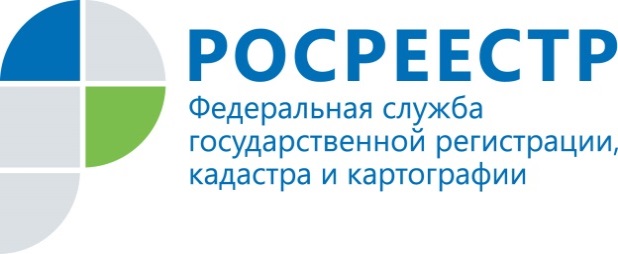 Пресс-релизВиктория Абрамченко ознакомилась с системой онлайн-контроля земельных инспекторов по ТатарстануВ рамках рабочей поездки в Республику Татарстан заместитель Министра экономического развития Российской Федерации – руководитель Росреестра Виктория Абрамченко в Росреестре Татарстана ознакомилась с автоматизированной системой онлайн-контроля за деятельностью государственных земельных инспекторов,  осуществляющих земельный надзор в республике. Виктория Абрамченко отметила, что по итогам работы за первое полугодие 2019 года при осуществлении государственного земельного надзора Росреестр Татарстана среди других территориальных органов занял первое место и  что опыт Татарстана может быть применен на территории всей Российской Федерации.По словам руководителя Росреестра Татарстана Азата Зяббарова, эффективность проводимой в этом направлении работы была достигнута в том числе благодаря не имеющей аналогов в других регионах страны геоинформационной системе «Госземнадзор». Высокие показатели были достигнуты ведомством также по качеству и  сокращению сроков регистрации и постановки на кадастровый учет объектов недвижимости, предназначенных для ведения предпринимательской деятельности. Азат Зяббаров: «Росреестр Татарстана активно участвует в реализации комплекса мероприятий по улучшению инвестиционного климата в республике. По данным рейтинга Агентства стратегических инициатив, Татарстан обеспечил стопроцентное достижение показателей по регистрации прав, высокий показатель также достигнут и по кадастровому учету (более 80%)».Виктория Абрамченко вместе с Азатом Зяббаровым также осмотрела после ремонта регистрирующие отделы ведомства:  отдел обработки документов, отдел повышения качества данных ЕГРН, в сферу деятельности которого в том числе входят полномочия по реализации «Лесной амнистии» и другие. В отделе  регистрации недвижимости в электронном виде Викторию Абрамченко проинформировали об электронном взаимодействии с государственными органами власти,  о  проводимой Росреестром Татарстана работе по популяризации электронных услуг Росреестра, а также динамике поступающих     заявлений. «Развитию бесконтактных технологий в Татарстане уделяется особое внимание. Как результат, значительное увеличение востребованности регистрации недвижимости в электронном виде, особенно среди профессиональных участников рынка недвижимости. Так, если в 2018 году в Росреестр Татарстана было подано около 60 тысяч электронных заявлений, то в этом году мы видим уже двукратный рост», - прокомментировал Азат Зяббаров. Также Виктория Абрамченко осмотрела  оснащенные мобильными стеллажами архивные помещения для хранения реестровых дел в Росреестре Татарстана, музейную экспозицию, которая хранит в себе предметы истории регистрационной, кадастровой и геодезической деятельности с начала ХVIII века, созданную силами сотрудников ведомства.  